Ata Nº020/2021         Aos quatro dias do mês de maio de dois mil e vinte e um, às dezenove horas, reuniu-se em caráter ordinário a Câmara Municipal de Vereadores de Bom Retiro do Sul – RS, com os seguintes vereadores: Antônio Gilberto Portz, Astor José Ely, Clóvis Pereira dos Santos, Diogo Antoniolli, Fábio Porto Martins, Jairo Martins Garcias, João Batista Ferreira, João Pedro Ferreira Fröhlich Pazuch e Silvio Roberto Portz. Havendo quórum o Senhor Presidente em nome de Deus declarou aberta a sessão e convidou a todos os presentes rezar o Pai Nosso. A seguir solicitou que fosse feita leitura da ata número zero dezenove barra dois mil e vinte e um, a qual, colocada em discussão e votação foi aprovada por unanimidade de votos. Prosseguindo solicitou que fosse feita a leitura das matérias que deram entrada na Casa: Indicações de autoria dos vereadores Joao Pedro Pazuch, Diogo Antoniolli, Silvio Roberto Portz e Astor Jose Ely; não houve ingresso de projetos na casa. Aberto o espaço para o grande expediente, pronunciaram os seguintes vereadores: Jairo Martins Garcias, Silvio Roberto Portz e João Pedro Pazuch. Aberto o espaço de lideranças, não houve oradores. Aberta a ordem do dia, os projetos de lei oriundos do legislativo número zero oito, zero nove e zero dez e todas as indicações foram colocados em votação e aprovados por unanimidade de votos. O projeto de lei do legislativo sob o número zero seis permaneceu baixado nas comissões. Encerrada a Ordem do dia, aberto o espaço das explicações pronunciaram os seguintes vereadores: Astor Jose Ely, Diogo Antoniolli, Fabio Porto Martins, Jairo Martins Garcias, Joao Batista Ferreira e Silvio Roberto Portz. A seguir o Presidente João Pedro Pazuch convocou o Vereador Clóvis Pereira dos Santos para assumir a presidência da mesa diretora e fez uso da palavra. Nada mais havendo a tratar, o Senhor Vice Presidente declarou encerrada a presente sessão e convidou a todos os presentes para a próxima sessão ordinária que será realizada no dia onze de maio de dois mil e vinte e um. Plenário João Benno Schuh, 04 de maio de 2021.         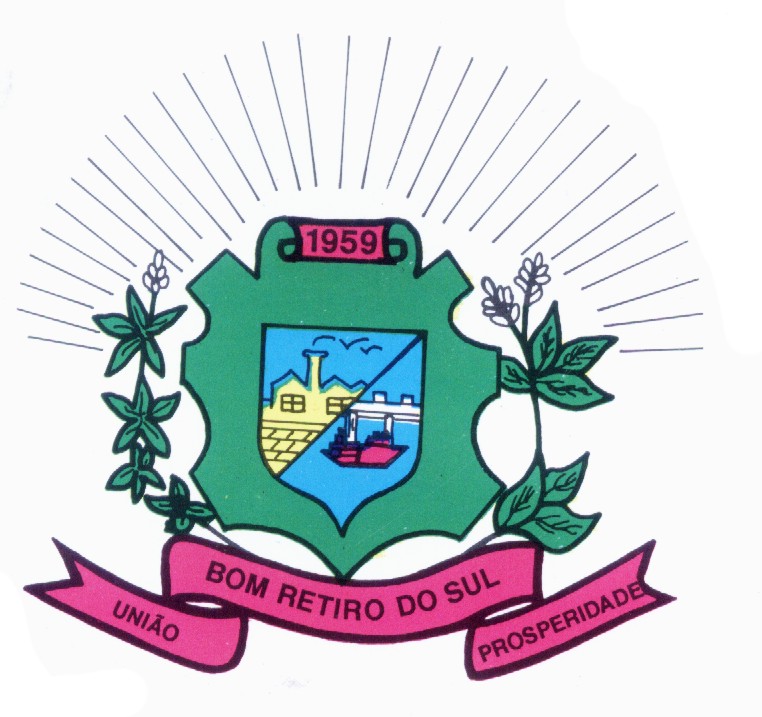 JOÃO PEDRO PAZUCH                                   FABIO PORTO MARTINSPresidente                                                          1º SecretárioCLÓVIS PEREIRA DOS SANTOS                              JAIRO MARTINS GARCIASVice Presidente                                                      2º SecretárioANTONIO GILBERTO PORTZ                                   ASTOR JOSE ELY                                                                 Vereador                                                                VereadorSILVIO ROBERTO PORTZ                                     DIOGO ANTONIOLLI  Vereador                                                                 VereadorJOÃO BATISTA FERREIRAVereador